                                                                              Прайс-лист на 28.04. 2017.  http://grandenergo.by/   Email: ultra.by@gmail.com  ООО «Топгранд» Юридический (почтовый) адрес: РБ, 211440, Витебская область, г. Новополоцк, ул. Юбилейная 2А, к. 304 УНП 391487708 тел. +375 291813005 (Viber, WhatsApp) fax +375214759999. Тел. в РФ +74952411960 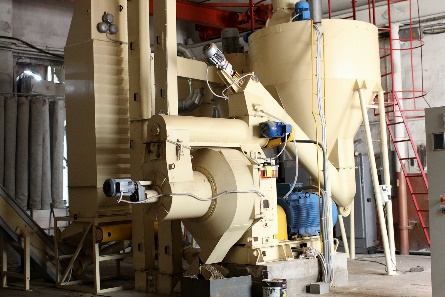 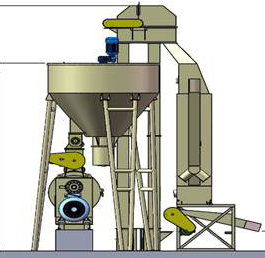 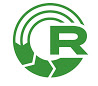  АО «Радвилишкский машиностроительный завод». ЛитваПресс-гранулятор ОГМ 1,5 - 83000 ЕВРОПресс-гранулятор ОГМ 2,0 - 112500 ЕВРОШеф-монтаж - 7500 ЕВРОСрок поставки -45 дней. В состав входит: гранулятор, бункер, охладитель, нория, сортировщик, аспирация и др.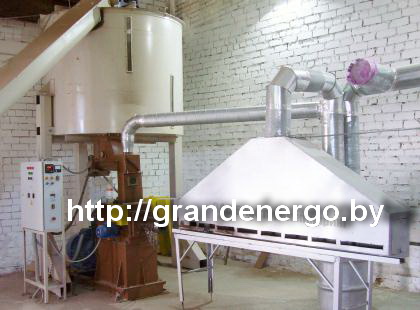 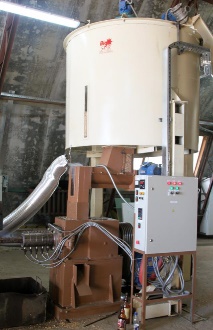 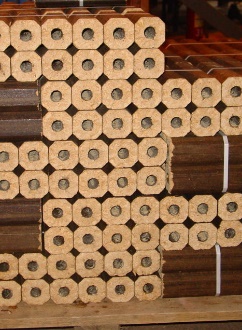 Пресс шнековый Pini&Kay. Беларусь63 кВт, производительность 500-700 кг/ч45000 дол. без НДС72 кВт, производительность 1000-1500 кг/ч63000 дол. без НДСВ состав входит:Пресс шнековый, шнек подачи, бункер-накопитель, транспортёр, щит управления.Гарантия - 3 года.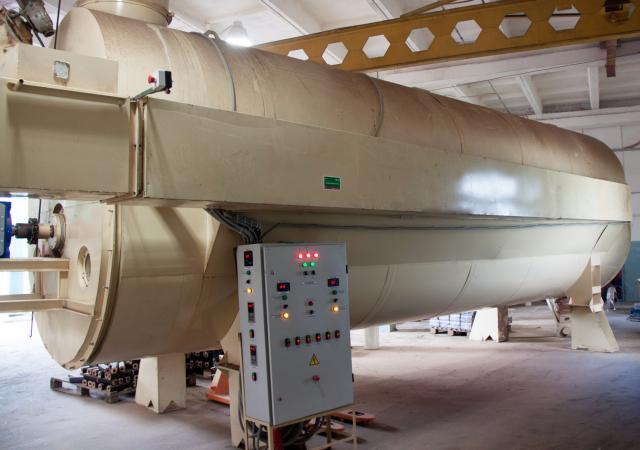 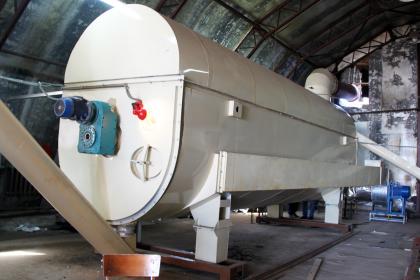 Сушилка комбинированная, вихревая. Для сушки опилок без дыма, тёплым воздухом. Производительность - 1500 кг/ч.При входной влажности 50%.Цена - 80 000 дол. Пр-во Беларусь.В состав входит: теплогенератор, циклон, транспортёр, бункер сырья, элктрощит.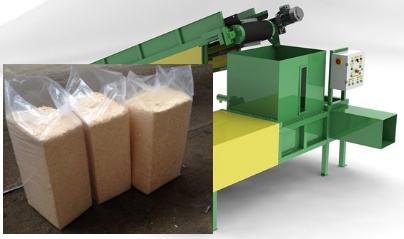 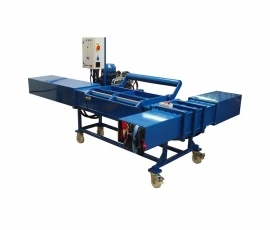 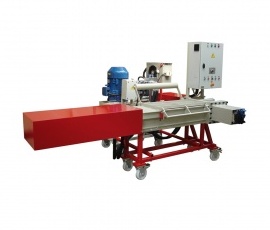 Прессы гидравлические упаковочные.Производство Беларусь. Тюк размеры 710х330х330, 5,5 кВт,Усилие 20 т - 10 500 дол., включая транспортёр подачи сырья.Пресс с усилием 10т.(ручная загрузка сырья) - 6500 дол.,  5 т. - 4500 дол.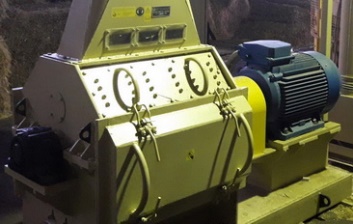 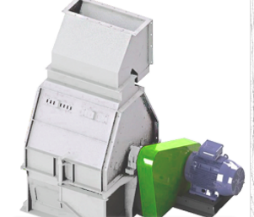 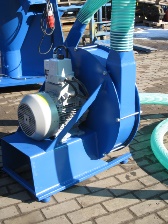 Дробилки молотковые:45 кВт. Литва - 9900 ЕВРО. Макулатура30 кВт. Россия - 450 000 рос. руб22 кВт. Россия - 410 000 рос. руб.11 кВт. Польша -1800 ЕВРО. Зерно. опилкаЦены без НДС.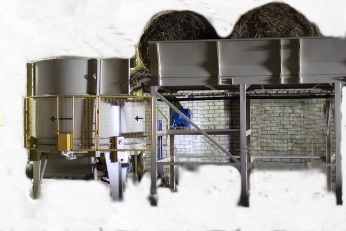 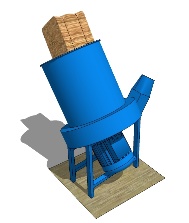 Соломорезки37 кВт, Литва - 23000 ЕВРО22 кВт, Польша - 4000 ЕВРО22 кВт, Россия - 210 000 рос. руб.Без НДС. 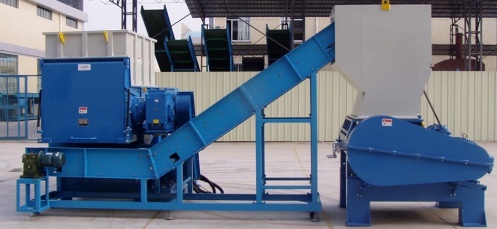 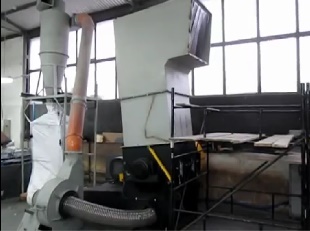 Шредеры для макулатуры15 кВт - 10 000 ЕВРО22 кВт - 18 000 ЕВРО45 кВт - 34 000 ЕВРОБез НДС. Производства Польши.